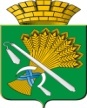   КАМЫШЛОВСКИЙ ГОРОДСКОЙ ОКРУГ  ПРОТОКОЛ № 3  публичных слушаний по вопросам землепользования и застройки   на территории Камышловского городского округа(в соответствии с постановлением главы Камышловского городского округаот 30.04.2015 года № 698 «Об организации и проведении публичных слушаний по вопросам землепользования и застройки на территории Камышловского городского округа»)Дата проведения:     21 мая 2015 годМесто проведения:  улица Свердлова, 41 (актовый зал),                                    город Камышлов, Свердловская  область Начало:                     17ч. 15 мин.Окончание:               17ч. 45 мин.Присутствовали: Секретарь:                 Г.В. Соколова                                - старший инспектор отдела архитектуры и                                                                                           градостроительства администрации                                                       Камышловского городского округаНа основании журнала регистрации участников на публичных слушаниях присутствовало - 25 человек (Приложение №1).На публичных слушаниях применялся демонстрационный материал:- слайд-шоуВопросы, вынесенные на публичные слушания:1. Предоставление разрешения на изменение разрешенного использования земельного участка, с кадастровым номером 66:46:0103004:293, «под часть производственного здания» на условно разрешенный вид использования - «предпринимательство», расположенного по адресу: Свердловская область, город Камышлов, улица Советская, 7, общей площадью - 240,00 кв.м.;2. Предоставление разрешения на изменение разрешенного использования земельного участка, с кадастровым номером: 66:46:0103002:232, «под производственный кондитерский цех» на условно разрешенный вид 2использования - «предпринимательство», расположенного по адресу: Свердловская область, город Камышлов, улица Карла Маркса, 47, общей площадью 446,00 кв.м.;3. Предоставление разрешения на отклонение от предельных параметров разрешенной реконструкции с расширением существующей части жилого дома, расположенной по адресу: Свердловская область, город Камышлов, улица Энгельса, 90, с кадастровым номером земельного участка: 66:46:0102002:1727, с изменением расстояния отступа от границы земельного участка (с восточной стороны) с 3 метров до 0,5 метров.ВЫСТУПАЛИ:Со вступительным словом о начале заседания публичных слушаний выступил заместитель главы администрации Камышловского городского округа по городскому хозяйству - Михаил Матвеевич Пушкарёв:        - в соответствии с постановлением главы Камышловского городского округа от 30.04.2015 года № 698 «Об организации и проведении публичных слушаний по вопросам землепользования и застройки на территории Камышловского городского округа» проводятся публичные слушания по вопросам: предоставления разрешения на изменение на условно разрешённый вид использования земельных участков и предоставления разрешения на отклонение от предельных параметров разрешенной реконструкции.Со дня опубликования данного решения в администрацию города предложения о порядке, сроках подготовки и содержанию документации не принимались. Телефонные звонки от жителей города в отдел архитектуры и градостроительства администрации Камышловского городского округа по ознакомлению рассматриваемых вопросов поступали. В процессе проведения публичных слушаний секретарём - старшим инспектором отдела архитектуры и градостроительства администрации Камышловского городского округа - Г.В. Соколовой, ведётся журнал регистрации участников, где указываются количество и данные всех присутствующих и на протяжении всего заседания составляется протокол, в который вносятся все предложения и замечания присутствующих участников публичных слушаний.Слово предоставляется секретарю публичных слушаний - Г.В. Соколовой:-необходимо путём голосования избрать председательствующего на данных публичных слушаниях. Прошу проголосовать за кандидатуру - М.М. Пушкарёва. Единогласно «за» - 25 человек, председательствующим данных публичных слушаний назначен Михаил Матвеевич Пушкарёв:- согласно журналу регистрации участников публичных слушаний (Приложение №1) на публичном слушании присутствует 25 человек; - перед началом проведения слушаний предложения и замечания не поступали, в администрацию Камышловского городского округа, заявлений от лиц, желающих выступить содокладчиками на публичных слушаниях так же не было;- все предложения, замечания и вопросы в письменной форме подаются через секретаря публичных слушаний. Замечания и вопросы по обсуждаемой теме в устной форме, участниками слушаний могут задаваться докладчику по окончании его выступления после каждого рассматриваемого вопроса.3По первому вопросу: предоставление разрешения на изменение разрешенного использования земельного участка, с кадастровым номером 66:46:0103004:293, «под часть производственного здания» на условно разрешенный вид использования - «предпринимательство», расположенного по адресу: Свердловская область, город Камышлов, улица Советская, 7, общей площадью - 240,00 кв.м., выступила заместитель председательствующего публичных слушаний, начальник отдела архитектуры и градостроительства администрации Камышловского городского округа - Татьяна Валерьевна Нифонтова, пояснив, что в администрацию Камышловского городского округа поступило заявление от частного лица -  Д.Д. принадлежат на праве собственности земельный участок, расположенный по адресу: улица Советская, 7, город Камышлов, Свердловская область, в границах установленных на местности с кадастровым номером 66:46:0103004:0293, общей площадью 240,00 кв.м с разрешённым использованием - «под часть производственного здания» (Свидетельство о государственной регистрации права от 13 декабря 2014 года №805839).На данном земельном участке расположена: часть производственного здания, общей площадью 138,7 кв.м., которая так же принадлежит Д. на праве собственности (Свидетельство о государственной регистрации права от 13 декабря 2014 года №805838). Данное здание собственником планируется использовать с целью размещения объекта торговли. Согласно карте функционального зонирования и Правилам землепользования и застройки Камышловского городского округа, утвержденных решением Думы Камышловского городского округа от 16 июля 2009 года № 346 указанный земельный участок расположен в границах территориальной зоны Ж-2 (зона малоэтажных многоквартирных жилых домов). Д. в отдел архитектуры и градостроительства был представлен проект благоустройства территории земельного участка по адресу: Свердловская область, город Камышлов, улица Советская, 7. Согласно проекту представлена схема расположения парковочных мест для автотранспорта, места складирования ТБО, с определением пешеходной тротуарной зоны и с обеспечением доступа в здание торговли для маломобильной группы населения.Выносится на голосование: «кто за то, чтобы предоставить разрешение на изменение разрешенного использования земельного участка, с кадастровым номером 66:46:0103004:0293, «под часть производственного здания» на условно разрешенный вид использования - «предпринимательство», расположенного по адресу: Свердловская область, город Камышлов, улица Советская, 7, общей площадью 240,00 кв.м: «за» -25, «против» - 0, «воздержались» - 0»». По второму вопросу: предоставление разрешения на изменение разрешенного использования земельного участка, с кадастровым номером: 66:46:0103002:232, «под производственный кондитерский цех» на условно разрешенный вид использования - «предпринимательство», расположенного по адресу: Свердловская область, город Камышлов, улица Карла Маркса, 47, общей площадью 446,00 кв.м., начальник отдела архитектуры и градостроительства администрации Камышловского городского округа - Татьяна Валерьевна Нифонтова, пояснила, что в администрацию Камышловского городского округа 4поступили заявления от физических лиц А. и А., директора ООО «Полюс» А.          Обществу с ограниченной ответственностью «Полюс» (далее ООО «Полюс») принадлежит на праве собственности земельный участок, расположенный по адресу: улица Карла Маркса, 47, город Камышлов, Свердловская область, в границах, установленных на местности с кадастровым номером 66:46:0103002:0232, общей площадью 446,00 кв.м с разрешённым использованием - под производственный кондитерский цех (Свидетельство о государственной регистрации права от 9 ноября 2005 года № 836239).На данном земельном участке расположены: нежилое помещение, принадлежащее на праве собственности ООО «Полюс», общей площадью 496,9 кв.м., согласно Свидетельству о государственной регистрации от 6 октября 2007 года №987548; нежилые помещения, общей площадью 201,4 кв.м., принадлежащие на праве собственности А, согласно Свидетельству о государственной регистрации права от 6 октября 2007 года № 987547; нежилое помещение, общей площадью 10,5 кв.м., принадлежащее на праве собственности А. Все нежилые помещения используются в целях торговли продуктовых изделий, выпечки, промышленных товаров, одежды и обуви.Согласно карте функционального зонирования и Правилам землепользования и застройки Камышловского городского округа, утвержденных решением Думы Камышловского городского округа от 16 июля 2009 года № 346 указанный земельный участок расположен в границах территориальной зоны Ж-2 (зона малоэтажных многоквартирных жилых домов). Выносится на голосование: «кто за то, чтобы предоставить разрешение на изменение разрешенного использования земельного участка, с кадастровым номером: 66:46:0103002:232, «под производственный кондитерский цех» на условно разрешенный вид использования - «предпринимательство», расположенного по адресу: Свердловская область, город Камышлов, улица Карла Маркса, 47, общей площадью 446,00 кв.м.: «за»-25, «против»-0, «воздержались»-0»».По третьему вопросу: предоставление разрешения на отклонение от предельных параметров разрешенной реконструкции с расширением существующей части жилого дома, расположенной по адресу: Свердловская область, город Камышлов, улица Энгельса, 90, с кадастровым номером земельного участка: 66:46:0102002:1727, с изменением расстояния отступа от границы земельного участка (с восточной стороны) с 3 метров до 0,5 метров, начальник отдела архитектуры и градостроительства администрации Камышловского городского округа, заместитель председательствующего - Т.В. Нифонтова, пояснила, что в администрацию Камышловского городского округа поступило заявление от физического лица -  С.С. принадлежит на праве собственности земельный участок, в границах установленных на местности с кадастровым номером: 66:46:0102002:1727, по адресу: Свердловская область, город Камышлов, улица Энгельса, 90, согласна Свидетельству о государственной регистрации права от 26 февраля 2015 года № 859995. На данном земельном участке расположена часть жилого дома, принадлежащая С. на праве собственности, согласно Свидетельству о государственной регистрации права от 17 июля 2010 года № 495014.5С. планирует реконструкцию с расширением общей площади своей части жилого дома. Согласно градостроительному плану земельного участка № 66321000-000505, утверждённому постановлением главы Камышловского городского округа от 19 марта 2015 года № 517, по адресу: Свердловская область, город Камышлов, улица Энгельса, 90, данное строительство капитального пристроя планируется с разрешенным отступом от границы пристроя до границы со смежным земельным участком (с восточной стороны) - 3 метра. Собственник (согласно заявления) желает данное разрешенное расстояние уменьшит до 0,5 метров. Такие изменение возможны с разрешения второго собственника (смежного участка) и без нарушений противопожарных норм, с возведением стены со стороны соседей без оконных проемов из кирпича или камня. Расстояние со стороны пристроя до соседнего жилого дома номер 92 по улице Энгельса - более 17 метров, что соответствует требованиям противопожарной безопасности. Выносится на голосование: «кто за то, чтобы предоставить разрешение на отклонение от предельных параметров разрешенной реконструкции с расширением существующей части жилого дома, расположенной по адресу: Свердловская область, город Камышлов, улица Энгельса, 90, с кадастровым номером земельного участка: 66:46:0102002:1727, с изменением расстояния отступа от границы земельного участка (с восточной стороны) с 3 метров до 0,5 метров: «за» - 22, «против» - 0, «воздержались» - 3»».Заключительное слово предоставляется председательствующему на публичных слушаниях М.М. Пушкарёву:- публичные слушания, проведены в соответствии с действующим законодательством Российской Федерации и нормативными правовыми актами Камышловского городского округа. Выносится на голосование (Приложение № 2):Рекомендовать главе Камышловского городского округа:1. Предоставить разрешение на изменение разрешенного использования земельного участка, с кадастровым номером 66:46:0103004:293, «под часть производственного здания» на условно разрешенный вид использования - «предпринимательство», расположенного по адресу: Свердловская область, город Камышлов, улица Советская, 7, общей площадью - 240,00 кв.м.;2. Предоставить разрешение на изменение разрешенного использования земельного участка, с кадастровым номером: 66:46:0103002:232, «под производственный кондитерский цех» на условно разрешенный вид использования - «предпринимательство», расположенного по адресу: Свердловская область, город Камышлов, улица Карла Маркса, 47, общей площадью 446,00 кв.м.;3. Предоставить разрешение на отклонение от предельных параметров разрешенной реконструкции с расширением существующей части жилого дома, расположенной по адресу: Свердловская область, город Камышлов, улица Энгельса, 90, с кадастровым номером земельного участка: 66:46:0102002:1727, с изменением расстояния отступа от границы земельного участка (с восточной стороны) с 3 метров до 0,5 метров.Голосование: «кто за то, чтобы утвердить данные рекомендации: «за»-25, «против»-0, «воздержались»-0» ».6Публичные слушания считать состоявшимися. Секретарю публичных слушаний представить председательствующему на подпись протокол публичных слушаний и заключение о проведение публичных слушаний. Заключение о результатах публичных слушаний направить главе Камышловского городского округа и опубликовать в газете «Камышловские известия» и на официальном сайте www.gorod-kamyshlov.ru.
Председательствующий на публичных слушаниях:                           М.М. Пушкарёв  	                                                           Секретарь:				                                                               Г.В. Соколова  Приложение №2к протоколу публичныхслушаний от 21.05.2015 года  РЕШЕНИЕ  собрания участников публичных слушаний от 21.05.2015г.по вопросам землепользования и застройки Камышловского городского округаРекомендовать главе Камышловского городского округа:1. Предоставить разрешение на изменение разрешенного использования земельного участка, с кадастровым номером 66:46:0103004:293, «под часть производственного здания» на условно разрешенный вид использования - «предпринимательство», расположенного по адресу: Свердловская область, город Камышлов, улица Советская, 7, общей площадью - 240,00 кв.м.;2. Предоставить разрешение на изменение разрешенного использования земельного участка, с кадастровым номером: 66:46:0103002:232, «под производственный кондитерский цех» на условно разрешенный вид использования - «предпринимательство», расположенного по адресу: Свердловская область, город Камышлов, улица Карла Маркса, 47, общей площадью 446,00 кв.м.;3. Предоставить разрешение на отклонение от предельных параметров разрешенной реконструкции с расширением существующей части жилого дома, расположенной по адресу: Свердловская область, город Камышлов, улица Энгельса, 90, с кадастровым номером земельного участка: 66:46:0102002:1727, с изменением расстояния отступа от границы земельного участка (с восточной стороны) с 3 метров до 0,5 метров.Председательствующий:М.М. Пушкарёв Зам.председательствующего:Т.В. Нифонтова                                         - заместитель главы администрации   Камышловского городского округа по городскому хозяйству- начальник отдела архитектуры и градостроительства администрации Камышловского городского окрга